TP CHIMIE DES EAUX L I GTU 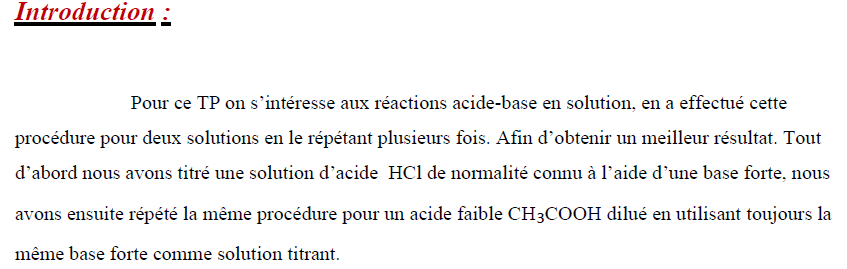 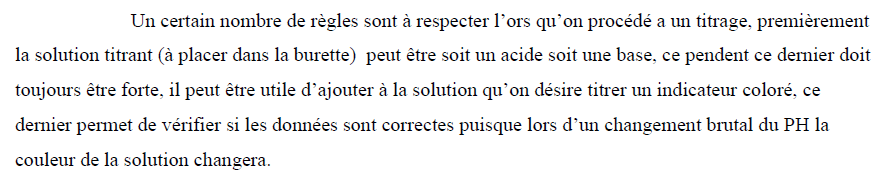 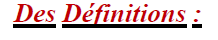 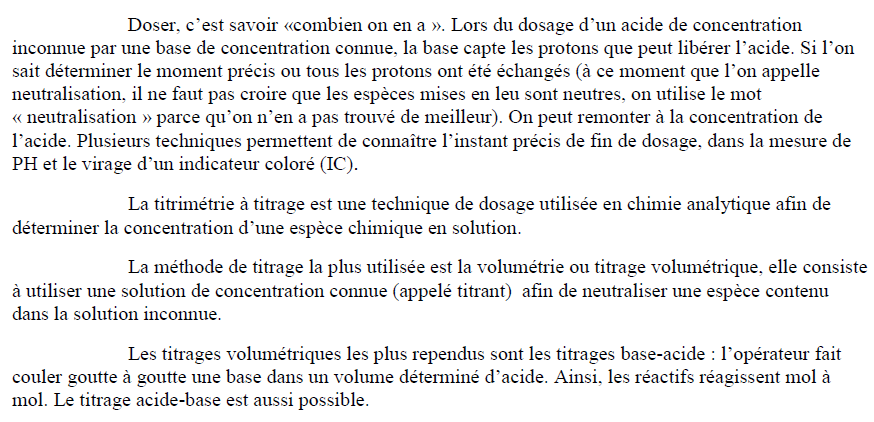 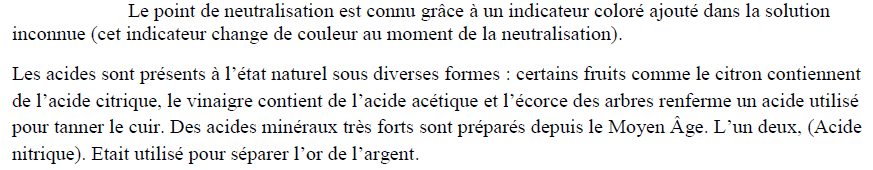 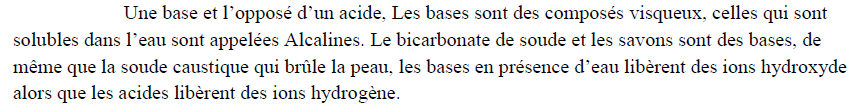 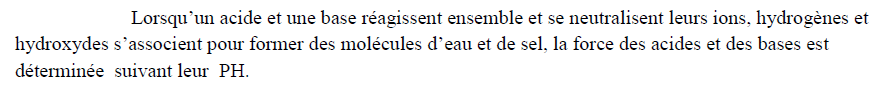 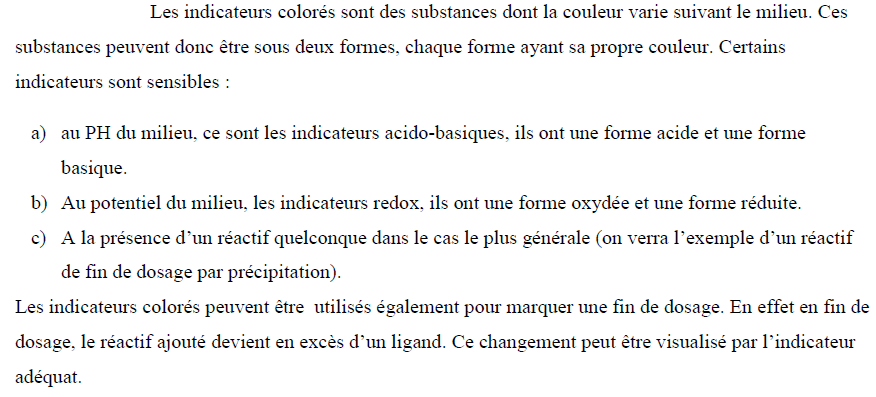 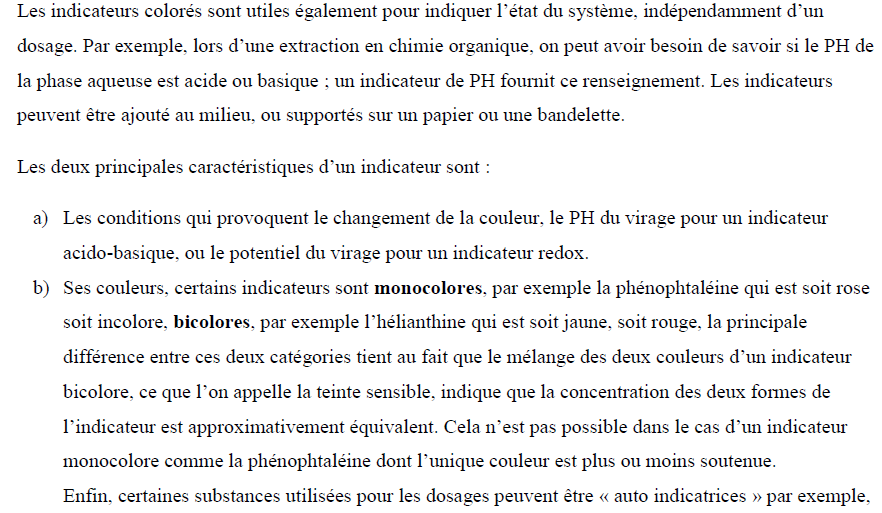 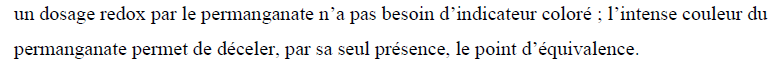 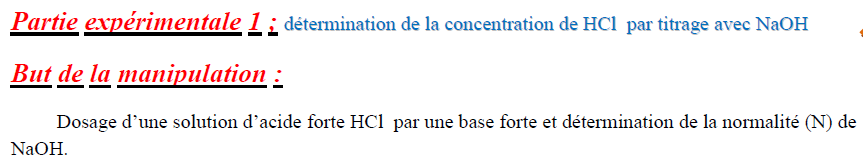 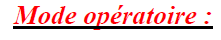 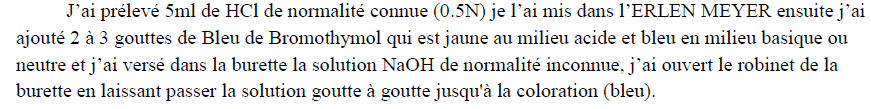 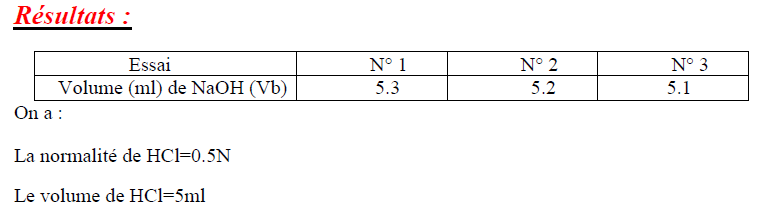 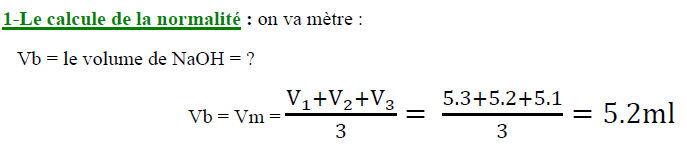 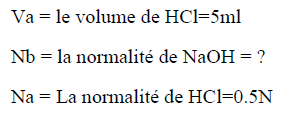 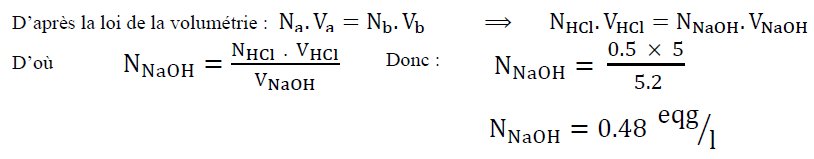 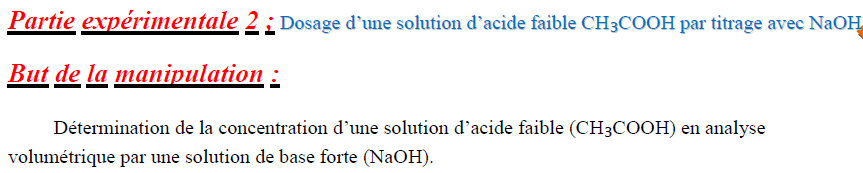 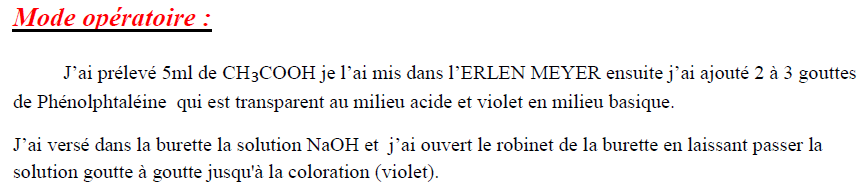 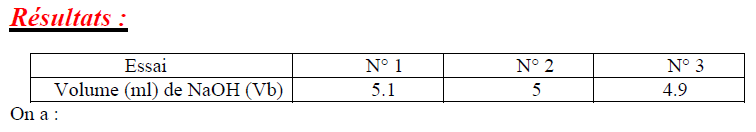 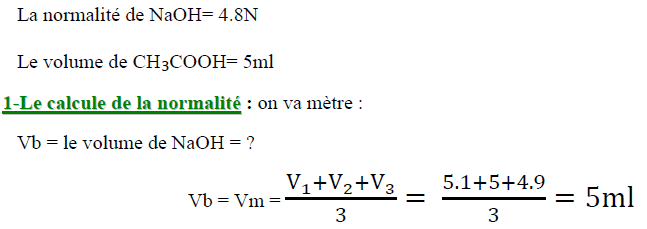 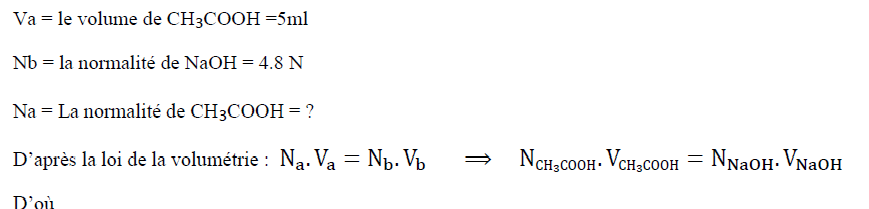 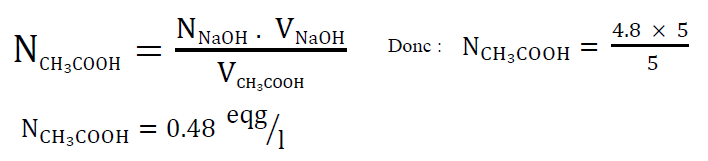 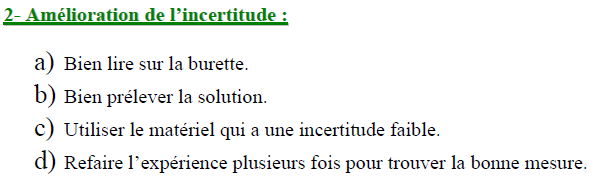 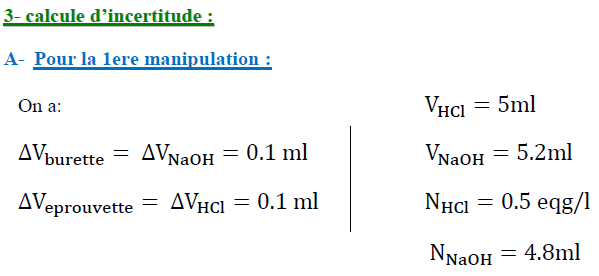 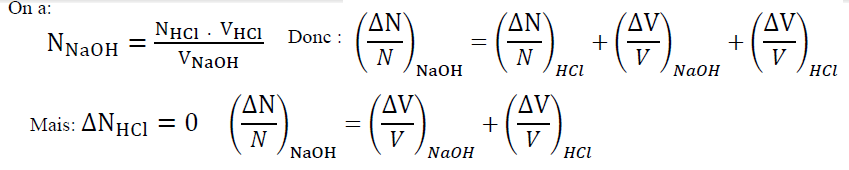 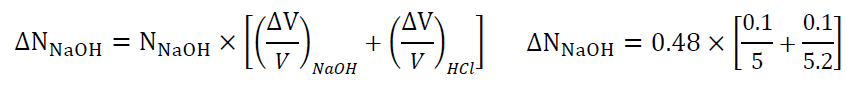 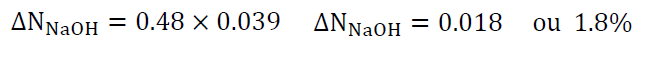 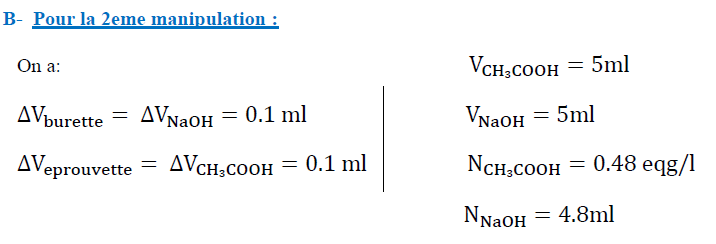 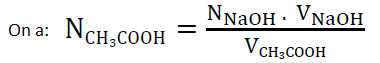 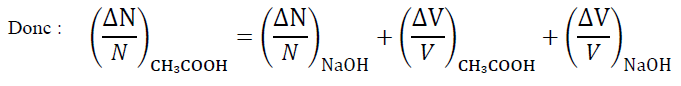 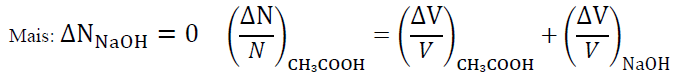 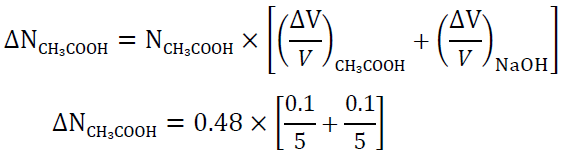 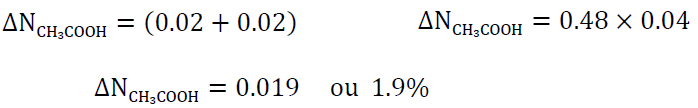 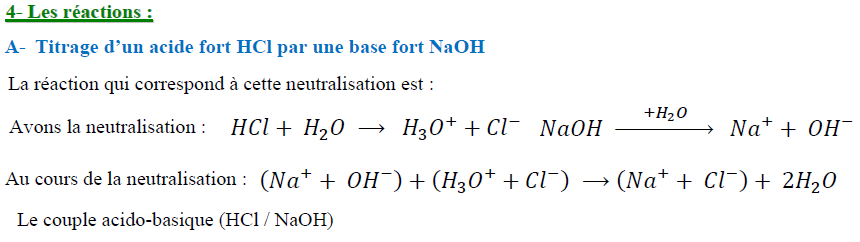 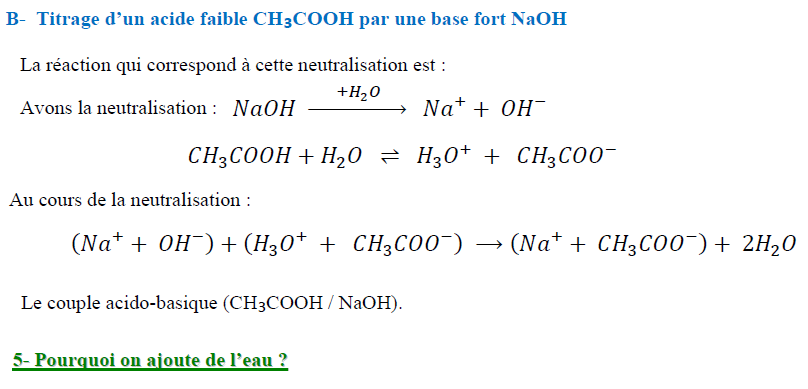 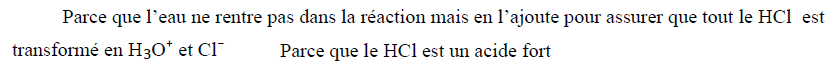 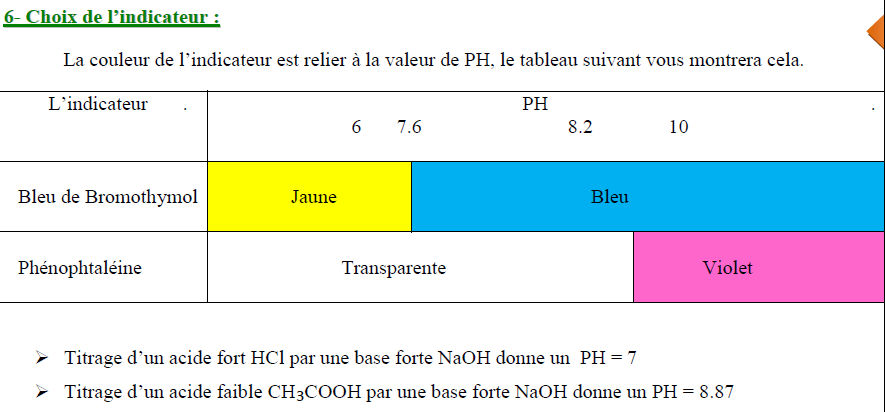 